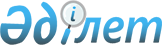 О внесении изменений в решение Кегенского районного маслихата от 6 января 2023 года № 46-154 "О бюджетах сельских округов Кегенского района на 2023-2025 годы"Решение Кегенского районного маслихата Алматинской области от 9 ноября 2023 года № 12-56
      Кегенский районный маслихат РЕШИЛ: 
      1. Внести следующие изменения в решение Кегенского районного маслихата от 6 января 2023 года № 46-154 "О бюджетах сельских округов Кегенского района на 2023-2025 годы" (зарегистрировано в государственном реестре нормативных правовых актов № 178301):
      пункты 1, 2, 3, 4, 5, 6, 7, 8, 9, 10, 11, 12 указанного решения изложить в новой редакции:
      "1. Утвердить бюджет Кегенского сельского округа на 2023-2025 годы согласно приложениям 1, 2, 3 к настоящему решению соответственно, в том числе на 2023 год в следующих объемах:
      1) доходы 286 836 тысяч тенге, в том числе:
      налоговые поступления 61 123 тысячи тенге;
      неналоговые поступления 0 тенге;
      поступления от продажи основного капитала 0 тенге;
      поступления трансфертов 225 713 тысяч тенге, в том числе:
      2) затраты 290 108 тысяч тенге;
      3) чистое бюджетное кредитование 0 тенге, в том числе:
      бюджетные кредиты 0 тенге;
      погашение бюджетных кредитов 0 тенге;
      4) сальдо по операциям с финансовыми активами 0 тенге, в том числе:
      приобретение финансовых активов 0 тенге;
      поступления от продажи финансовых активов государства 0 тенге;
      5) дефицит (профицит) бюджета (-) 3 272 тысячи тенге;
      6) финансирование дефицита (использование профицита) бюджета 3 272 тысячи тенге, в том числе:
      поступление займов 0 тенге;
      погашение займов 0 тенге;
      используемые остатки бюджетных средств 3 272 тысячи тенге";
      "2. Утвердить бюджет Жаланашского сельского округа на 2023-2025 годы согласно приложениям 4, 5, 6 к настоящему решению соответственно, в том числе на 2023 год в следующих объемах:
      1) доходы 86 172 тысячи тенге, в том числе:
      налоговые поступления 19 925 тысяч тенге;
      неналоговые поступления 0 тенге;
      поступления от продажи основного капитала 0 тенге;
      поступления трансфертов 66 247 тысяч тенге, в том числе:
      2) затраты 87 042 тысячи тенге;
      3) чистое бюджетное кредитование 0 тенге, в том числе:
      бюджетные кредиты 0 тенге;
      погашение бюджетных кредитов 0 тенге;
      погашение бюджетных кредитов 0 тенге;
      4) сальдо по операциям с финансовыми активами 0 тенге, в том числе:
      приобретение финансовых активов 0 тенге;
      поступления от продажи финансовых активов государства 0 тенге;
      5) дефицит (профицит) бюджета (-) 870 тысяч тенге;
      6) финансирование дефицита (использование профицита) бюджета 870 тысяч тенге, в том числе:
      поступление займов 0 тенге;
      погашение займов 0 тенге;
      используемые остатки бюджетных средств 870 тысяч тенге";
       "3. Утвердить бюджет Жылысайского сельского округа на 2023-2025 годы согласно приложениям 7, 8, 9 к настоящему решению соответственно, в том числе на 2023 год в следующих объемах:
      1) доходы 43 303 тысячи тенге, в том числе:
      налоговые поступления 10 378 тысяч тенге;
      неналоговые поступления 0 тенге;
      поступления от продажи основного капитала 0 тенге;
      поступления трансфертов 32 925 тысяч тенге, в том числе:
      2) затраты 43 566 тысяч тенге;
      3) чистое бюджетное кредитование 0 тенге, в том числе:
      бюджетные кредиты 0 тенге;
      погашение бюджетных кредитов 0 тенге;
      4) сальдо по операциям с финансовыми активами 0 тенге, в том числе:
      приобретение финансовых активов 0 тенге;
      поступления от продажи финансовых активов государства 0 тенге;
      5) дефицит (профицит) бюджета (-) 263 тысячи тенге;
      6) финансирование дефицита (использование профицита) бюджета 263 тысячи тенге, в том числе:
      поступление займов 0 тенге;
      погашение займов 0 тенге;
      используемые остатки бюджетных средств 263 тысячи тенге";
      "4. Утвердить бюджет Карабулакского сельского округа на 2023-2025 годы согласно приложениям 10, 11, 12 к настоящему решению соответственно, в том числе на 2023 год в следующих объемах:
      1) доходы 47 744 тысячи тенге, в том числе:
      налоговые поступления 9 234 тысячи тенге;
      неналоговые поступления 0 тенге;
      поступления от продажи основного капитала 0 тенге;
      поступления трансфертов 38 510 тысяч тенге, в том числе:
      2) затраты 50 957 тысяч тенге; 
      3) чистое бюджетное кредитование 0 тенге, в том числе:
      бюджетные кредиты 0 тенге;
      погашение бюджетных кредитов 0 тенге;
      4) сальдо по операциям с финансовыми активами 0 тенге, в том числе:
      приобретение финансовых активов 0 тенге;
      поступления от продажи финансовых активов государства 0 тенге;
      5) дефицит (профицит) бюджета (-) 3 213 тысяч тенге;
      6) финансирование дефицита (использование профицита) бюджета 3 213 тысяч тенге, в том числе:
      поступление займов 0 тенге;
      погашение займов 0 тенге;
      используемые остатки бюджетных средств 3 213 тысяч тенге";
      "5. Утвердить бюджет Каркаринского сельского округа на 2023-2025 годы согласно приложениям 13, 14, 15 к настоящему решению соответственно, в том числе на 2023 год в следующих объемах:
      1) доходы 49 545 тысяч тенге, в том числе:
      налоговые поступления 8 096 тысяч тенге;
      неналоговые поступления 0 тенге;
      поступления от продажи основного капитала 0 тенге;
      поступления трансфертов 41 449 тысяч тенге, в том числе:
      2) затраты 49 898 тысяч тенге; 
      3) чистое бюджетное кредитование 0 тенге, в том числе:
      бюджетные кредиты 0 тенге;
      погашение бюджетных кредитов 0 тенге;
      4) сальдо по операциям с финансовыми активами 0 тенге, в том числе:
      приобретение финансовых активов 0 тенге;
      поступления от продажи финансовых активов государства 0 тенге;
      5) дефицит (профицит) бюджета (-) 353 тысячи тенге;
      6) финансирование дефицита (использование профицита) бюджета 353 тысячи тенге, в том числе:
      поступление займов 0 тенге;
      погашение займов 0 тенге;
      используемые остатки бюджетных средств 353 тысячи тенге";
      "6. Утвердить бюджет Узынбулакского сельского округа на 2023-2025 годы согласно приложениям 16, 17, 18 к настоящему решению соответственно, в том числе на 2023 год в следующих объемах:
      1) доходы 52 589 тысяч тенге, в том числе:
      налоговые поступления 8 576 тысяч тенге;
      неналоговые поступления 0 тенге;
      поступления от продажи основного капитала 0 тенге;
      поступления трансфертов 44 013 тысяч тенге, в том числе:
      2) затраты 52 846 тысяч тенге; 
      3) чистое бюджетное кредитование 0 тенге, в том числе:
      бюджетные кредиты 0 тенге;
      погашение бюджетных кредитов 0 тенге;
      4) сальдо по операциям с финансовыми активами 0 тенге, в том числе:
      приобретение финансовых активов 0 тенге;
      поступления от продажи финансовых активов государства 0 тенге;
      5) дефицит (профицит) бюджета (-) 257 тысяч тенге;
      6) финансирование дефицита (использование профицита) бюджета 257 тысяч тенге, в том числе:
      поступление займов 0 тенге;
      погашение займов 0 тенге;
      используемые остатки бюджетных средств 257 тысяч тенге";
       "7. Утвердить бюджет Шырганакского сельского округа на 2023-2025 годы согласно приложениям 19, 20, 21 к настоящему решению соответственно, в том числе на 2023 год в следующих объемах:
      1) доходы 59 237 тысяч тенге, в том числе:
      налоговые поступления 9 911 тысяч тенге;
      неналоговые поступления 0 тенге;
      поступления от продажи основного капитала 0 тенге;
      поступления трансфертов 49 326 тысяч тенге, в том числе:
      2) затраты 59 434 тысячи тенге; 
      3) чистое бюджетное кредитование 0 тенге, в том числе:
      бюджетные кредиты 0 тенге;
      погашение бюджетных кредитов 0 тенге;
      4) сальдо по операциям с финансовыми активами 0 тенге, в том числе:
      приобретение финансовых активов 0 тенге;
      поступления от продажи финансовых активов государства 0 тенге;
      5) дефицит (профицит) бюджета (-) 197 тысяч тенге;
      6) финансирование дефицита (использование профицита) бюджета 197 тысяч тенге, в том числе:
      поступление займов 0 тенге;
      погашение займов 0 тенге;
      используемые остатки бюджетных средств 197 тысяч тенге";
      "8. Утвердить бюджет Тасашинского сельского округа на 2023-2025 годы согласно приложениям 22, 23, 24 к настоящему решению соответственно, в том числе на 2023 год в следующих объемах:
      1) доходы 65 982 тысячи тенге, в том числе:
      налоговые поступления 5 221 тысяча тенге;
      неналоговые поступления 0 тенге;
      поступления от продажи основного капитала 0 тенге;
      поступления трансфертов 60 761 тысяча тенге, в том числе:
      2) затраты 66 201 тысяча тенге; 
      3) чистое бюджетное кредитование 0 тенге, в том числе:
      бюджетные кредиты 0 тенге;
      погашение бюджетных кредитов 0 тенге;
      4) сальдо по операциям с финансовыми активами 0 тенге, в том числе:
      приобретение финансовых активов 0 тенге;
      поступления от продажи финансовых активов государства 0 тенге;
      5) дефицит (профицит) бюджета (-) 219 тысяч тенге;
      6) финансирование дефицита (использование профицита) бюджета 219 тысяч тенге, в том числе:
      поступление займов 0 тенге;
      погашение займов 0 тенге;
      используемые остатки бюджетных средств 219 тысяч тенге";
      "9. Утвердить бюджет Болексазского сельского округа на 2023-2025 годы согласно приложениям 25, 26, 27 к настоящему решению соответственно, в том числе на 2023 год в следующих объемах:
      1) доходы 46 481 тысяча тенге, в том числе:
      налоговые поступления 4 052 тысячи тенге;
      неналоговые поступления 0 тенге;
      поступления от продажи основного капитала 0 тенге;
      поступления трансфертов 42 429 тысяч тенге, в том числе:
      2) затраты 46 905 тысяч тенге; 
      3) чистое бюджетное кредитование 0 тенге, в том числе:
      бюджетные кредиты 0 тенге;
      погашение бюджетных кредитов 0 тенге;
      4) сальдо по операциям с финансовыми активами 0 тенге, в том числе:
      приобретение финансовых активов 0 тенге;
      поступления от продажи финансовых активов государства 0 тенге;
      5) дефицит (профицит) бюджета (-) 424 тысячи тенге;
      6) финансирование дефицита (использование профицита) бюджета 424 тысячи тенге, в том числе:
      поступление займов 0 тенге;
      погашение займов 0 тенге;
      используемые остатки бюджетных средств 424 тысячи тенге";
      "10. Утвердить бюджет Туйыкского сельского округа на 2023-2025 годы согласно приложениям 28, 29, 30 к настоящему решению соответственно, в том числе на 2023 год в следующих объемах:
      1) доходы 44 790 тысяч тенге, в том числе:
      налоговые поступления 4 688 тысяч тенге;
      неналоговые поступления 0 тенге;
      поступления от продажи основного капитала 0 тенге;
      поступления трансфертов 40 102 тысячи тенге, в том числе:
      2) затраты 47 009 тысяч тенге; 
      3) чистое бюджетное кредитование 0 тенге, в том числе:
      бюджетные кредиты 0 тенге;
      погашение бюджетных кредитов 0 тенге;
      4) сальдо по операциям с финансовыми активами 0 тенге, в том числе:
      приобретение финансовых активов 0 тенге;
      поступления от продажи финансовых активов государства 0 тенге;
      5) дефицит (профицит) бюджета (-) 2 219 тысяч тенге;
      6) финансирование дефицита (использование профицита) бюджета 2 219 тысяч тенге, в том числе:
      поступление займов 0 тенге;
      погашение займов 0 тенге;
      используемые остатки бюджетных средств 2 219 тысяч тенге";
      " 11. Утвердить бюджет Сатинского сельского округа на 2023-2025 годы согласно приложениям 31, 32, 33 к настоящему решению соответственно, в том числе на 2023 год в следующих объемах:
      1) доходы 62 309 тысяч тенге, в том числе:
      налоговые поступления 8 185 тысяч тенге;
      неналоговые поступления 0 тенге;
      поступления от продажи основного капитала 0 тенге;
      поступления трансфертов 54 124 тысячи тенге, в том числе:
      2) затраты 63 068 тысяч тенге; 
      3) чистое бюджетное кредитование 0 тенге, в том числе:
      бюджетные кредиты 0 тенге;
      погашение бюджетных кредитов 0 тенге;
      4) сальдо по операциям с финансовыми активами 0 тенге, в том числе:
      приобретение финансовых активов 0 тенге;
      поступления от продажи финансовых активов государства 0 тенге;
      5) дефицит (профицит) бюджета (-) 759 тысяч тенге;
      6) финансирование дефицита (использование профицита) бюджета 759 тысяч тенге, в том числе:
      поступление займов 0 тенге;
      погашение займов 0 тенге;
      используемые остатки бюджетных средств 759 тысяч тенге";
      "12. Утвердить бюджет Алгабасского сельского округа на 2023-2025 годы согласно приложениям 33, 34, 35 к настоящему решению соответственно, в том числе на 2023 год в следующих объемах:
      1) доходы 41 729 тысяч тенге, в том числе:
      налоговые поступления 4 411 тысяч тенге;
      неналоговые поступления 0 тенге;
      поступления от продажи основного капитала 0 тенге;
      поступления трансфертов 37 318 тысяч тенге, в том числе:
      2) затраты 42 045 тысяч тенге; 
      3) чистое бюджетное кредитование 0 тенге, в том числе:
      бюджетные кредиты 0 тенге;
      погашение бюджетных кредитов 0 тенге;
      4) сальдо по операциям с финансовыми активами 0 тенге, в том числе:
      приобретение финансовых активов 0 тенге;
      поступления от продажи финансовых активов государства 0 тенге;
      5) дефицит (профицит) бюджета (-) 316 тысяч тенге;
      6) финансирование дефицита (использование профицита) бюджета 316 тысяч тенге, в том числе:
      поступление займов 0 тенге;
      погашение займов 0 тенге;
      используемые остатки бюджетных средств 316 тысяч тенге".
      2. Приложении 1, 4, 7, 10, 13, 16, 19, 22, 25, 28, 31, 34 к указанному решению написать в новой редакции согласно приложениям 1, 2, 3, 4, 5, 6, 7, 8, 9, 10, 11, 12 к этому решению.
      3. Настоящее решение вводится в действие с 1 января 2023 года. Бюджет Кегенского сельского округа на 2023 год Бюджет Жаланашского сельского округа на 2023 год Бюджет Жылысайского сельского округа на 2023 год Бюджет Карабулакского сельского округа на 2023 год Бюджет Каркаринского сельского округа на 2023 год Бюджет Узынбулакского сельского округа на 2023 год Бюджет Шырганакского сельского округа на 2023 год Бюджет Тасашинского сельского округа на 2023 год Бюджет Болексазского сельского округа на 2023 год Бюджет Туйыкского сельского округа на 2023 год Бюджет Сатинского сельского округа на 2023 год Бюджет Алгабасского сельского округа на 2023 год
					© 2012. РГП на ПХВ «Институт законодательства и правовой информации Республики Казахстан» Министерства юстиции Республики Казахстан
				
      Председатель маслихата 

А. Нұғман
Приложение 1 к решению Кегенского районного маслихата от 09 ноября 2023 года № 12-56Приложение 1 к решению Кегенского районного маслихата от 06 января 2023 года № 46-154
Категория
Категория
Категория
Категория
Сумма
(тыс. тенге)
Класс
Класс
Класс
Сумма
(тыс. тенге)
Подкласс
Подкласс
Подкласс
Сумма
(тыс. тенге)
Наименование
Сумма
(тыс. тенге)
Доходы
286 836
1
Налоговые поступления
61 123
01
Подоходный налог
20 995
2
Подоходный налог
20 995
04
Налог на недвижимость
39 416
1
Налог на недвижимость
1 632
3
Земельный налог
846
4
Транспортный налог
36 938
05
Внутренние налоги на товары, работы и услуги
712
3
Поступления за использование природных и других ресурсов
712
4
Поступления трансфертов
225 713
02
Трансферты из вышестоящих органов государственного управления
225 713
3
Трансферты из районного (города областного значения) бюджета
225 713
Функциональная группа
Функциональная группа
Функциональная группа
Функциональная группа
Функциональная группа
Сумма
(тыс. тенге)
Функциональная подгруппа
Функциональная подгруппа
Функциональная подгруппа
Функциональная подгруппа
Сумма
(тыс. тенге)
Администратор бюджетных программ
Администратор бюджетных программ
Администратор бюджетных программ
Сумма
(тыс. тенге)
Программа
Программа
Сумма
(тыс. тенге)
Наименование
Сумма
(тыс. тенге)
II. Расходы
290 108
01
Общие государственные услуги
82 251
1
Представительные, исполнительные и иные органы, осуществляющие общие функции государственного управления
82 251
124
Аппарат акима города, села, поселка, сельского округа районного значения
82 251
001
Услуги по обеспечению деятельности акима города, села, поселка, сельского округа районного значения
82 251
07
Жилищно-коммунальное хозяйство
194 857
1
Жилое хозяйство
100 700
124
Аппарат акима города, села, поселка, сельского округа районного значения
100 700
007
Организация сохранности государственного жилищного фонда города, села, поселка, сельского округа районного значения
100 700
3
Благоустройство сел
94 157
124
Аппарат акима города, села, поселка, сельского округа районного значения
94 157
008
Освещение улиц в населенных пунктах
48 338
009
Обеспечение санитарии населенных пунктов
3 527
011
Благоустройство и озеленение населенных пунктов
42 292
12
Транспорт и связь
13 000
1
Автомобиль
13 000
124
Аппарат акима города, села, поселка, сельского округа районного значения
13 000
013
Обеспечение эксплуатации автомобильных дорог в городах, селах, поселках, сельских округах районного значения
13 000
Категория
Категория
Категория
Категория
Сумма
( тыс. тенге)
Класс
Класс
Класс
Сумма
( тыс. тенге)
Подкласс
Подкласс
Сумма
( тыс. тенге)
Наименование
Сумма
( тыс. тенге)
Погашение бюджетных кредитов
0
5
Погашение бюджетных кредитов
0
01
Погашение бюджетных кредитов
0
1
Погашение бюджетных кредитов из государственного бюджета
0
Функциональная группа
Функциональная группа
Функциональная группа
Функциональная группа
Функциональная группа
Сумма
( тыс. тенге)
Функциональная подгруппа
Функциональная подгруппа
Функциональная подгруппа
Функциональная подгруппа
Сумма
( тыс. тенге)
Администратор бюджетных программ
Администратор бюджетных программ
Администратор бюджетных программ
Сумма
( тыс. тенге)
Программа
Программа
Сумма
( тыс. тенге)
Наименование
Сумма
( тыс. тенге)
Остаток по операциям с финансовыми активами
0
Категория
Категория
Категория
Категория
Сумма
( тыс. тенге)
Класс
Класс
Класс
Сумма
( тыс. тенге)
Подкласс
Подкласс
Сумма
( тыс. тенге)
Наименование
Сумма
( тыс. тенге)
V. Дефицит бюджета (профицит)
-3 272
VI. Финансирование дефицита бюджета (использование профицита)
3 272
8
Использованные остатки бюджетных средств
3 272
01
Остаток бюджетных средств
3 272
1
Свободные остатки бюджетных средств
3 272
Функциональная группа
Функциональная группа
Функциональная группа
Функциональная группа
Функциональная группа
Сумма
( тыс. тенге)
Функциональная подгруппа
Функциональная подгруппа
Функциональная подгруппа
Функциональная подгруппа
Сумма
( тыс. тенге)
Администратор бюджетных программ
Администратор бюджетных программ
Администратор бюджетных программ
Сумма
( тыс. тенге)
Программа
Программа
Сумма
( тыс. тенге)
Наименование
Сумма
( тыс. тенге)
16
Погашение долгов
0
1
Погашение долгов
0
124
Аппарат акима города, села, поселка, сельского округа районного значения
0
056
Погашение долга аппарата акима города, села, поселка, сельского округа районного значения в вышестоящий бюджет
0Приложение 2 к решению Кегенского районного маслихата от 09 ноября 2023 года № 12-56Приложение 4 к решению Кегенского районного маслихата от 06 января 2023 года № 46-154
Категория
Категория
Категория
Категория
Сумма
(тыс. тенге)
Класс
Класс
Класс
Сумма
(тыс. тенге)
Подкласс
Подкласс
Подкласс
Сумма
(тыс. тенге)
Наименование
Сумма
(тыс. тенге)
Доходы
86 172
1
Налоговые поступления
19 925
01
Подоходный налог
2 382
2
Подоходный налог
2 382
04
Налог на недвижимость
17 264
1
Налог на недвижимость
800
3
Земельный налог
373
4
Транспортный налог
16 091
05
Внутренние налоги на товары, работы и услуги
279
3
Поступления за использование природных и других ресурсов
279
4
Поступления трансфертов
66 247
02
Трансферты из вышестоящих органов государственного управления
66 247
3
Трансферты из бюджета районов (городов областного значения).
66 247
Функциональная группа
Функциональная группа
Функциональная группа
Функциональная группа
Функциональная группа
Сумма
(тыс. тенге)
Функциональная подгруппа
Функциональная подгруппа
Функциональная подгруппа
Функциональная подгруппа
Сумма
(тыс. тенге)
Администратор бюджетных программ
Администратор бюджетных программ
Администратор бюджетных программ
Сумма
(тыс. тенге)
Программа
Программа
Сумма
(тыс. тенге)
Наименование
Сумма
(тыс. тенге)
II. Расходы
87 042
01
Общие государственные услуги
59 262
1
Представительные, исполнительные и иные органы, осуществляющие общие функции государственного управления
59 262
124
Аппарат акима города, села, поселка, сельского округа районного значения
59 262
001
Услуги по обеспечению деятельности акима города, села, поселка, сельского округа районного значения
59 262
07
Жилищно-коммунальное хозяйство
10 485
3
Благоустройство сел
10 485
124
Аппарат акима города, села, поселка, сельского округа районного значения
10 485
008
Освещение улиц в населенных пунктах
3 300
009
Обеспечение санитарии населенных пунктов
1 185
011
Благоустройство и озеленение населенных пунктов
6 000
12
Транспорт и связь
5 936
1
Автомобиль
5 936
124
Аппарат акима города, села, поселка, сельского округа районного значения
5 936
013
Обеспечение эксплуатации автомобильных дорог в городах, селах, поселках, сельских округах районного значения
5 936
13
Другие
11 359
9
Другие
11 359
124
Аппарат акима города, села, поселка, сельского округа районного значения
11 359
040
В рамках государственной программы развития регионов до 2025 года реализация мер по поддержке экономического развития регионов, реализация мер по решению проблемы заселения сельских поселений
11 359
Категория
Категория
Категория
Категория
Сумма
( тыс. тенге)
Класс
Класс
Класс
Сумма
( тыс. тенге)
Подкласс
Подкласс
Сумма
( тыс. тенге)
Наименование
Сумма
( тыс. тенге)
Погашение бюджетных кредитов
0
5
Погашение бюджетных кредитов
0
01
Погашение бюджетных кредитов
0
1
Погашение бюджетных кредитов из государственного бюджета
0
Функциональная группа
Функциональная группа
Функциональная группа
Функциональная группа
Функциональная группа
Сумма
( тыс. тенге)
Функциональная подгруппа
Функциональная подгруппа
Функциональная подгруппа
Функциональная подгруппа
Сумма
( тыс. тенге)
Администратор бюджетных программ
Администратор бюджетных программ
Администратор бюджетных программ
Сумма
( тыс. тенге)
Программа
Программа
Сумма
( тыс. тенге)
Наименование
Сумма
( тыс. тенге)
Остаток по операциям с финансовыми активами
0
Категория
Категория
Категория
Категория
Сумма
( тыс. тенге)
Класс
Класс
Класс
Сумма
( тыс. тенге)
Подкласс
Подкласс
Сумма
( тыс. тенге)
Наименование
Сумма
( тыс. тенге)
V. Дефицит бюджета (профицит)
-870
VI. Финансирование дефицита бюджета (использование профицита)
870
8
Использованные остатки бюджетных средств
870
01
Остаток бюджетных средств
870
1
Свободные остатки бюджетных средств
870
Функциональная группа
Функциональная группа
Функциональная группа
Функциональная группа
Функциональная группа
Сумма
( тыс. тенге)
Функциональная подгруппа
Функциональная подгруппа
Функциональная подгруппа
Функциональная подгруппа
Сумма
( тыс. тенге)
Администратор бюджетных программ
Администратор бюджетных программ
Администратор бюджетных программ
Сумма
( тыс. тенге)
Программа
Программа
Сумма
( тыс. тенге)
Наименование
Сумма
( тыс. тенге)
16
Погашение долгов
0
1
Погашение долгов
0
124
Аппарат акима города, села, поселка, сельского округа районного значения
0
056
Погашение долга аппарата акима города, села, поселка, сельского округа районного значения в вышестоящий бюджет
0Приложение 3 к решению Кегенского районного маслихата от 09 ноября 2023 года № 12-56Приложение 7 к решению Кегенского районного маслихата от 06 января 2023 года № 46-154
Категория
Категория
Категория
Категория
Сумма
(тыс. тенге)
Класс
Класс
Класс
Сумма
(тыс. тенге)
Подкласс
Подкласс
Подкласс
Сумма
(тыс. тенге)
Наименование
Сумма
(тыс. тенге)
Доходы
43 303
1
Налоговые поступления
10 378
04
Налог на недвижимость
1 749
1
Налог на недвижимость
1 749
3
Земельный налог
8 288
4
Транспортный налог
198
05
Внутренние налоги на товары, работы и услуги
34
3
Поступления за использование природных и других ресурсов
8 056
4
Поступления трансфертов
32 925
02
Трансферты из вышестоящих органов государственного управления
32 925
3
Трансферты из бюджета районов (городов областного значения).
32 925
Функциональная группа
Функциональная группа
Функциональная группа
Функциональная группа
Функциональная группа
Сумма
(тыс. тенге)
Функциональная подгруппа
Функциональная подгруппа
Функциональная подгруппа
Функциональная подгруппа
Сумма
(тыс. тенге)
Администратор бюджетных программ
Администратор бюджетных программ
Администратор бюджетных программ
Сумма
(тыс. тенге)
Программа
Программа
Сумма
(тыс. тенге)
Наименование
Сумма
(тыс. тенге)
II. Расходы
43 566
01
Общие государственные услуги
39 033
1
Представительные, исполнительные и иные органы, осуществляющие общие функции государственного управления
39 033
124
Аппарат акима города, села, поселка, сельского округа районного значения
39 033
001
Услуги по обеспечению деятельности акима города, села, поселка, сельского округа районного значения
39 033
07
Жилищно-коммунальное хозяйство
2 910
3
Благоустройство сел
2 910
124
Аппарат акима города, села, поселка, сельского округа районного значения
2 910
008
Освещение улиц в населенных пунктах
1 100
009
Обеспечение санитарии населенных пунктов
810
011
Благоустройство и озеленение населенных пунктов
1 000
12
Транспорт и связь
1 623
1
Автомобиль
1 623
124
Аппарат акима города, села, поселка, сельского округа районного значения
1 623
013
Обеспечение эксплуатации автомобильных дорог в городах, селах, поселках, сельских округах районного значения
1 623
Категория
Категория
Категория
Категория
Сумма
( тыс. тенге)
Класс
Класс
Класс
Сумма
( тыс. тенге)
Подкласс
Подкласс
Сумма
( тыс. тенге)
Наименование
Сумма
( тыс. тенге)
Погашение бюджетных кредитов
0
5
Погашение бюджетных кредитов
0
01
Погашение бюджетных кредитов
0
1
Погашение бюджетных кредитов из государственного бюджета
0
Функциональная группа
Функциональная группа
Функциональная группа
Функциональная группа
Функциональная группа
Сумма
( тыс. тенге)
Функциональная подгруппа
Функциональная подгруппа
Функциональная подгруппа
Функциональная подгруппа
Сумма
( тыс. тенге)
Администратор бюджетных программ
Администратор бюджетных программ
Администратор бюджетных программ
Сумма
( тыс. тенге)
Программа
Программа
Сумма
( тыс. тенге)
Наименование
Сумма
( тыс. тенге)
Остаток по операциям с финансовыми активами
0
Категория
Категория
Категория
Категория
Сумма
( тыс. тенге)
Класс
Класс
Класс
Сумма
( тыс. тенге)
Подкласс
Подкласс
Сумма
( тыс. тенге)
Наименование
Сумма
( тыс. тенге)
V. Дефицит бюджета (профицит)
-263
VI. Финансирование дефицита бюджета (использование профицита)
263
8
Использованные остатки бюджетных средств
263
01
Остаток бюджетных средств
263
1
Свободные остатки бюджетных средств
263
Функциональная группа
Функциональная группа
Функциональная группа
Функциональная группа
Функциональная группа
Сумма
( тыс. тенге)
Функциональная подгруппа
Функциональная подгруппа
Функциональная подгруппа
Функциональная подгруппа
Сумма
( тыс. тенге)
Администратор бюджетных программ
Администратор бюджетных программ
Администратор бюджетных программ
Сумма
( тыс. тенге)
Программа
Программа
Сумма
( тыс. тенге)
Наименование
Сумма
( тыс. тенге)
16
Погашение долгов
0
1
Погашение долгов
0
124
Аппарат акима города, села, поселка, сельского округа районного значения
0
056
Погашение долга аппарата акима города, села, поселка, сельского округа районного значения в вышестоящий бюджет
0Приложение 4 к решению Кегенского районного маслихат от 09 ноября 2023 года № 12-56Приложение 10 к решению Кегенского районного маслихата от 06 января 2023 года № 46-154
Категория
Категория
Категория
Категория
Сумма
(тыс. тенге)
Класс
Класс
Класс
Сумма
(тыс. тенге)
Подкласс
Подкласс
Сумма
(тыс. тенге)
Наименование
Сумма
(тыс. тенге)
Доходы
47 744
1
Налоговые поступления
9 234
01
Подоходный налог
1 633
2
Подоходный налог
1 633
04
Налог на недвижимость
7 465
1
Налог на недвижимость
308
3
Земельный налог
45
4
Транспортный налог
7 112
05
Внутренние налоги на товары, работы и услуги
136
3
Поступления за использование природных и других ресурсов
136
4
Поступления трансфертов
38 510
02
Трансферты из вышестоящих органов государственного управления
38 510
3
Трансферты из бюджета районов (городов областного значения).
38 510
Функциональная группа
Функциональная группа
Функциональная группа
Функциональная группа
Функциональная группа
Сумма
(тыс. тенге)
Функциональная подгруппа
Функциональная подгруппа
Функциональная подгруппа
Функциональная подгруппа
Сумма
(тыс. тенге)
Администратор бюджетных программ
Администратор бюджетных программ
Администратор бюджетных программ
Сумма
(тыс. тенге)
Программа
Программа
Сумма
(тыс. тенге)
Наименование
Сумма
(тыс. тенге)
II. Расходы
50 957
01
Общие государственные услуги
44 747
1
Представительные, исполнительные и иные органы, осуществляющие общие функции государственного управления
44 747
124
Аппарат акима города, села, поселка, сельского округа районного значения
44 747
001
Услуги по обеспечению деятельности акима города, села, поселка, сельского округа районного значения
44 747
07
Жилищно-коммунальное хозяйство
4 710
3
Благоустройство сел
4 710
124
Аппарат акима города, села, поселка, сельского округа районного значения
4 710
008
Освещение улиц в населенных пунктах
3 000
009
Обеспечение санитарии населенных пунктов
710
011
Благоустройство и озеленение населенных пунктов
1 000
12
Транспорт и связь
1 500
1
Автомобиль
1 500
124
Аппарат акима города, села, поселка, сельского округа районного значения
1 500
013
Обеспечение эксплуатации автомобильных дорог в городах, селах, поселках, сельских округах районного значения
1 500
Категория
Категория
Категория
Категория
Сумма
(тыс. тенге)
Класс
Класс
Класс
Сумма
(тыс. тенге)
Подкласс
Подкласс
Сумма
(тыс. тенге)
Наименование
Сумма
(тыс. тенге)
Погашение бюджетных кредитов
0
5
Погашение бюджетных кредитов
0
01
Погашение бюджетных кредитов
0
1
Погашение бюджетных кредитов из государственного бюджета
0
Функциональная группа
Функциональная группа
Функциональная группа
Функциональная группа
Функциональная группа
Сумма
( тыс. тенге)
Функциональная подгруппа
Функциональная подгруппа
Функциональная подгруппа
Функциональная подгруппа
Сумма
( тыс. тенге)
Администратор бюджетных программ
Администратор бюджетных программ
Администратор бюджетных программ
Сумма
( тыс. тенге)
Программа
Программа
Сумма
( тыс. тенге)
Наименование
Сумма
( тыс. тенге)
Остаток по операциям с финансовыми активами
0
Категория
Категория
Категория
Категория
Сумма
( тыс. тенге)
Класс
Класс
Класс
Сумма
( тыс. тенге)
Подкласс
Подкласс
Сумма
( тыс. тенге)
Наименование
Сумма
( тыс. тенге)
V. Дефицит бюджета (профицит)
-3 213
VI. Финансирование дефицита бюджета (использование профицита)
3 213
8
Использованные остатки бюджетных средств
3 213
01
Остаток бюджетных средств
3 213
1
Свободные остатки бюджетных средств
3 213
Функциональная группа
Функциональная группа
Функциональная группа
Функциональная группа
Функциональная группа
Сумма
( тыс. тенге)
Функциональная подгруппа
Функциональная подгруппа
Функциональная подгруппа
Функциональная подгруппа
Сумма
( тыс. тенге)
Администратор бюджетных программ
Администратор бюджетных программ
Администратор бюджетных программ
Сумма
( тыс. тенге)
Программа
Программа
Сумма
( тыс. тенге)
Наименование
Сумма
( тыс. тенге)
16
Погашение долгов
0
1
Погашение долгов
0
124
Аппарат акима города, села, поселка, сельского округа районного значения
0
056
Погашение долга аппарата акима города, села, поселка, сельского округа районного значения в вышестоящий бюджет
0Приложение 5 к решению Кегенского районного маслихат от 09 ноября 2023 года № 12-56Приложение 13 к решению Кегенского районного маслихата от 06 января 2023 года № 46-154
Категория
Категория
Категория
Категория
Сумма
(тыс. тенге)
Класс
Класс
Класс
Сумма
(тыс. тенге)
Под класс
Под класс
Сумма
(тыс. тенге)
Наименование
Сумма
(тыс. тенге)
Доходы
49 545
1
Налоговые поступления
8 096
04
Налог на недвижимость
2 431
1
Налог на недвижимость
2 431
3
Земельный налог
4 701
4
Транспортный налог
222
05
Внутренние налоги на товары, работы и услуги
470
3
Поступления за использование природных и других ресурсов
4 009
4
Поступления трансфертов
41 449
02
Трансферты из вышестоящих органов государственного управления
41 449
3
Трансферты из бюджета районов (городов областного значения).
41 449
Функциональная группа
Функциональная группа
Функциональная группа
Функциональная группа
Функциональная группа
Сумма
(тыс. тенге)
Функциональная подгруппа
Функциональная подгруппа
Функциональная подгруппа
Функциональная подгруппа
Сумма
(тыс. тенге)
Администратор бюджетных программ
Администратор бюджетных программ
Администратор бюджетных программ
Сумма
(тыс. тенге)
Программа
Программа
Сумма
(тыс. тенге)
Наименование
Сумма
(тыс. тенге)
II. Расходы
49 898
01
Общие государственные услуги
44 208
1
Представительные, исполнительные и иные органы, осуществляющие общие функции государственного управления
44 208
124
Аппарат акима города, села, поселка, сельского округа районного значения
44 208
001
Услуги по обеспечению деятельности акима города, села, поселка, сельского округа районного значения
44 208
07
Жилищно-коммунальное хозяйство
3 690
3
Благоустройство сел
3 690
124
Аппарат акима города, села, поселка, сельского округа районного значения
3 690
008
Освещение улиц в населенных пунктах
1 400
009
Обеспечение санитарии населенных пунктов
710
011
Благоустройство и озеленение населенных пунктов
1 580
12
Транспорт и связь
2 000
1
Автомобиль
2 000
124
Аппарат акима города, села, поселка, сельского округа районного значения
2 000
013
Обеспечение эксплуатации автомобильных дорог в городах, селах, поселках, сельских округах районного значения
2 000
Категория
Категория
Категория
Категория
Сумма
(тыс. тенге)
Класс
Класс
Класс
Сумма
(тыс. тенге)
Подкласс
Подкласс
Сумма
(тыс. тенге)
Наименование
Сумма
(тыс. тенге)
Погашение бюджетных кредитов
0
5
Погашение бюджетных кредитов
0
01
Погашение бюджетных кредитов
0
1
Погашение бюджетных кредитов из государственного бюджета
0
Функциональная группа
Функциональная группа
Функциональная группа
Функциональная группа
Функциональная группа
Сумма
( тыс. тенге)
Функциональная подгруппа
Функциональная подгруппа
Функциональная подгруппа
Функциональная подгруппа
Сумма
( тыс. тенге)
Администратор бюджетных программ
Администратор бюджетных программ
Администратор бюджетных программ
Сумма
( тыс. тенге)
Программа
Программа
Сумма
( тыс. тенге)
Наименование
Сумма
( тыс. тенге)
Остаток по операциям с финансовыми активами
0
Категория
Категория
Категория
Категория
Сумма
( тыс. тенге)
Класс
Класс
Класс
Сумма
( тыс. тенге)
Подкласс
Подкласс
Сумма
( тыс. тенге)
Наименование
Сумма
( тыс. тенге)
V. Дефицит бюджета (профицит)
-353
VI. Финансирование дефицита бюджета (использование профицита)
353
8
Использованные остатки бюджетных средств
353
01
Остаток бюджетных средств
353
1
Свободные остатки бюджетных средств
353
Функциональная группа
Функциональная группа
Функциональная группа
Функциональная группа
Функциональная группа
Сумма
( тыс. тенге)
Функциональная подгруппа
Функциональная подгруппа
Функциональная подгруппа
Функциональная подгруппа
Сумма
( тыс. тенге)
Администратор бюджетных программ
Администратор бюджетных программ
Администратор бюджетных программ
Сумма
( тыс. тенге)
Программа
Программа
Сумма
( тыс. тенге)
Наименование
Сумма
( тыс. тенге)
16
Погашение долгов
0
1
Погашение долгов
0
124
Аппарат акима города, села, поселка, сельского округа районного значения
0
056
Погашение долга аппарата акима города, села, поселка, сельского округа районного значения в вышестоящий бюджет
0Приложение 6 к решению Кегенского районного маслихат от 09 ноября 2023 года № 12-56Приложение 16 к решению Кегенского районного маслихата от 06 января 2023 года № 46-154
Категория
Категория
Категория
Категория
 Сумма
(тыс. тенге)
Класс
Класс
Класс
 Сумма
(тыс. тенге)
Подкласс
Подкласс
 Сумма
(тыс. тенге)
Наименование
 Сумма
(тыс. тенге)
Доходы
52 589
1
Налоговые поступления
8 576
01
Подоходный налог
1 273
2
Подоходный налог
1 273
04
Налог на недвижимость
6 827
1
Налог на недвижимость
348
3
Земельный налог
15
4
Транспортный налог
6 464
05
Внутренние налоги на товары, работы и услуги
476
3
Поступления за использование природных и других ресурсов
476
4
Поступления трансфертов
44 013
02
Трансферты из вышестоящих органов государственного управления
44 013
3
Трансферты из бюджета районов (городов областного значения).
44 013
Функциональная группа
Функциональная группа
Функциональная группа
Функциональная группа
Функциональная группа
Сумма
(тыс. тенге)
Функциональная подгруппа
Функциональная подгруппа
Функциональная подгруппа
Функциональная подгруппа
Сумма
(тыс. тенге)
Администратор бюджетных программ
Администратор бюджетных программ
Администратор бюджетных программ
Сумма
(тыс. тенге)
Программа
Программа
Сумма
(тыс. тенге)
Наименование
Сумма
(тыс. тенге)
II. Расходы
52 846
01
Общие государственные услуги
45 511
1
Представительные, исполнительные и иные органы, осуществляющие общие функции государственного управления
45 511
124
Аппарат акима города, села, поселка, сельского округа районного значения
45 511
001
Услуги по обеспечению деятельности акима города, села, поселка, сельского округа районного значения
45 511
07
Жилищно-коммунальное хозяйство
5 410
3
Благоустройство сел
5 410
124
Аппарат акима города, села, поселка, сельского округа районного значения
5 410
008
Освещение улиц в населенных пунктах
3 500
009
Обеспечение санитарии населенных пунктов
910
011
Благоустройство и озеленение населенных пунктов
1 000
12
Транспорт и связь
1 925
1
Автомобиль
1 925
124
Аппарат акима города, села, поселка, сельского округа районного значения
1 925
013
Обеспечение эксплуатации автомобильных дорог в городах, селах, поселках, сельских округах районного значения
1 925
Категория
Категория
Категория
Категория
Сумма
(тыс. тенге)
Класс
Класс
Класс
Сумма
(тыс. тенге)
Подкласс
Подкласс
Сумма
(тыс. тенге)
Наименование
Сумма
(тыс. тенге)
Погашение бюджетных кредитов
0
5
Погашение бюджетных кредитов
0
01
Погашение бюджетных кредитов
0
1
Погашение бюджетных кредитов из государственного бюджета
0
Функциональная группа
Функциональная группа
Функциональная группа
Функциональная группа
Функциональная группа
Сумма
(тыс. тенге)
Функциональная подгруппа
Функциональная подгруппа
Функциональная подгруппа
Функциональная подгруппа
Сумма
(тыс. тенге)
Администратор бюджетных программ
Администратор бюджетных программ
Администратор бюджетных программ
Сумма
(тыс. тенге)
Программа
Программа
Сумма
(тыс. тенге)
Наименование
Сумма
(тыс. тенге)
Остаток по операциям с финансовыми активами
0
Категория
Категория
Категория
Категория
Сумма
(тыс. тенге)
Класс
Класс
Класс
Сумма
(тыс. тенге)
Подкласс
Подкласс
Сумма
(тыс. тенге)
Наименование
Сумма
(тыс. тенге)
V. Дефицит бюджета (профицит)
-257
VI. Финансирование дефицита бюджета (использование профицита)
257
8
Использованные остатки бюджетных средств
257
01
Остаток бюджетных средств
257
1
Свободные остатки бюджетных средств
257
Функциональная группа
Функциональная группа
Функциональная группа
Функциональная группа
Функциональная группа
Сумма
( тыс. тенге)
Функциональная подгруппа
Функциональная подгруппа
Функциональная подгруппа
Функциональная подгруппа
Сумма
( тыс. тенге)
Администратор бюджетных программ
Администратор бюджетных программ
Администратор бюджетных программ
Сумма
( тыс. тенге)
Программа
Программа
Сумма
( тыс. тенге)
Наименование
Сумма
( тыс. тенге)
16
Погашение долгов
0
1
Погашение долгов
0
124
Аппарат акима города, села, поселка, сельского округа районного значения
0
056
Погашение долга аппарата акима города, села, поселка, сельского округа районного значения в вышестоящий бюджет
0Приложение 7 к решению Кегенского районного маслихат от 09 ноября 2023 года № 12-56Приложение 19 к решению Кегенского районного маслихата от 06 января 2023 года № 46-154
Категория
Категория
Категория
Категория
 Сумма
(тыс. тенге)
Класс
Класс
Класс
 Сумма
(тыс. тенге)
Подкласс
Подкласс
 Сумма
(тыс. тенге)
Наименование
 Сумма
(тыс. тенге)
Доходы
59 237
1
Налоговые поступления
9 911
01
Подоходный налог
492
2
Подоходный налог
492
04
Налог на недвижимость
6 410
1
Налог на недвижимость
370
3
Земельный налог
119
4
Транспортный налог
5 921
05
Внутренние налоги на товары, работы и услуги
3 009
3
Поступления за использование природных и других ресурсов
3 009
4
Поступления трансфертов
49 326
02
Трансферты из вышестоящих органов государственного управления
49 326
3
Трансферты из бюджета районов (городов областного значения).
49 326
Функциональная группа
Функциональная группа
Функциональная группа
Функциональная группа
Функциональная группа
Сумма
(тыс. тенге)
Функциональная подгруппа
Функциональная подгруппа
Функциональная подгруппа
Функциональная подгруппа
Сумма
(тыс. тенге)
Администратор бюджетных программ
Администратор бюджетных программ
Администратор бюджетных программ
Сумма
(тыс. тенге)
Программа
Программа
Сумма
(тыс. тенге)
Наименование
Сумма
(тыс. тенге)
II. Расходы
59 434
01
Общие государственные услуги
50 684
1
Представительные, исполнительные и иные органы, осуществляющие общие функции государственного управления
50 684
124
Аппарат акима города, села, поселка, сельского округа районного значения
50 684
001
Услуги по обеспечению деятельности акима города, села, поселка, сельского округа районного значения
41 760
07
Жилищно-коммунальное хозяйство
8 924
3
Благоустройство сел
6 750
124
Аппарат акима города, села, поселка, сельского округа районного значения
6 750
008
Освещение улиц в населенных пунктах
6 750
009
Обеспечение санитарии населенных пунктов
2 200
011
Благоустройство и озеленение населенных пунктов
950
12
Транспорт и связь
3 600
1
Автомобиль
2 000
124
Аппарат акима города, села, поселка, сельского округа районного значения
2 000
013
Обеспечение эксплуатации автомобильных дорог в городах, селах, поселках, сельских округах районного значения
2 000
Категория
Категория
Категория
Категория
Сумма
(тыс. тенге)
Класс
Класс
Класс
Сумма
(тыс. тенге)
Подкласс
Подкласс
Сумма
(тыс. тенге)
Наименование
Сумма
(тыс. тенге)
Погашение бюджетных кредитов
0
5
Погашение бюджетных кредитов
0
01
Погашение бюджетных кредитов
0
1
Погашение бюджетных кредитов из государственного бюджета
0
Функциональная группа
Функциональная группа
Функциональная группа
Функциональная группа
Функциональная группа
Сумма
(тыс. тенге)
Функциональная подгруппа
Функциональная подгруппа
Функциональная подгруппа
Функциональная подгруппа
Сумма
(тыс. тенге)
Администратор бюджетных программ
Администратор бюджетных программ
Администратор бюджетных программ
Сумма
(тыс. тенге)
Программа
Программа
Сумма
(тыс. тенге)
Наименование
Сумма
(тыс. тенге)
Остаток по операциям с финансовыми активами
0
Категория
Категория
Категория
Категория
Сумма
(тыс. тенге)
Класс
Класс
Класс
Сумма
(тыс. тенге)
Подкласс
Подкласс
Сумма
(тыс. тенге)
Наименование
Сумма
(тыс. тенге)
V. Дефицит бюджета (профицит)
-197
VI. Финансирование дефицита бюджета (использование профицита)
197
8
Использованные остатки бюджетных средств
197
01
Остаток бюджетных средств
197
1
Свободные остатки бюджетных средств
197
Функциональная группа
Функциональная группа
Функциональная группа
Функциональная группа
Функциональная группа
Сумма
(тыс. тенге)
Функциональная подгруппа
Функциональная подгруппа
Функциональная подгруппа
Функциональная подгруппа
Сумма
(тыс. тенге)
Администратор бюджетных программ
Администратор бюджетных программ
Администратор бюджетных программ
Сумма
(тыс. тенге)
Программа
Программа
Сумма
(тыс. тенге)
Наименование
Сумма
(тыс. тенге)
16
Погашение долгов
0
1
Погашение долгов
0
124
Аппарат акима города, села, поселка, сельского округа районного значения
0
056
Погашение долга аппарата акима города, села, поселка, сельского округа районного значения в вышестоящий бюджет
0Приложение 8 к решению Кегенского районного маслихат от 09 ноября 2023 года № 12-56Приложение 22 к решению Кегенского районного маслихата от 06 января 2023 года № 46-154
Категория
Категория
Категория
Категория
Сумма
(тыс. тенге)
Класс
Класс
Класс
Сумма
(тыс. тенге)
Подкласс
Подкласс
Сумма
(тыс. тенге)
Наименование
Сумма
(тыс. тенге)
Доходы
65 982
1
Налоговые поступления
5 221
01
Подоходный налог
183
2
Подоходный налог
183
04
Налог на недвижимость
3 583
1
Налог на недвижимость
180
4
Транспортный налог
3 403
05
Внутренние налоги на товары, работы и услуги
1 455
3
Поступления за использование природных и других ресурсов
1 455
4
Поступления трансфертов
60 761
02
Трансферты из вышестоящих органов государственного управления
60 761
3
Трансферты из бюджета районов (городов областного значения).
60 761
Функциональная группа
Функциональная группа
Функциональная группа
Функциональная группа
Функциональная группа
Сумма
(тыс. тенге)
Функциональная подгруппа
Функциональная подгруппа
Функциональная подгруппа
Функциональная подгруппа
Сумма
(тыс. тенге)
Администратор бюджетных программ
Администратор бюджетных программ
Администратор бюджетных программ
Сумма
(тыс. тенге)
Программа
Программа
Сумма
(тыс. тенге)
Наименование
Сумма
(тыс. тенге)
II. Расходы
66 201
01
Общие государственные услуги
41 274
1
Представительные, исполнительные и иные органы, осуществляющие общие функции государственного управления
41 274
124
Аппарат акима города, села, поселка, сельского округа районного значения
41 274
001
Услуги по обеспечению деятельности акима города, села, поселка, сельского округа районного значения
41 274
07
Жилищно-коммунальное хозяйство
9 510
3
Благоустройство сел
9 510
124
Аппарат акима города, села, поселка, сельского округа районного значения
9 510
008
Освещение улиц в населенных пунктах
1 600
009
Обеспечение санитарии населенных пунктов
910
011
Благоустройство и озеленение населенных пунктов
7 000
12
Транспорт и связь
690
1
Автомобиль
690
124
Аппарат акима города, села, поселка, сельского округа районного значения
690
013
Обеспечение эксплуатации автомобильных дорог в городах, селах, поселках, сельских округах районного значения
690
13
Другие
14 727
9
Другие
14 727
124
Аппарат акима города, села, поселка, сельского округа районного значения
14 727
040
В рамках государственной программы развития регионов до 2025 года реализация мер по поддержке экономического развития регионов, реализация мер по решению проблемы заселения сельских поселений
14 727
Категория
Категория
Категория
Категория
Сумма
(тыс. тенге)
Класс
Класс
Класс
Сумма
(тыс. тенге)
Подкласс
Подкласс
Сумма
(тыс. тенге)
Наименование
Сумма
(тыс. тенге)
Погашение бюджетных кредитов
0
5
Погашение бюджетных кредитов
0
01
Погашение бюджетных кредитов
0
1
Погашение бюджетных кредитов из государственного бюджета
0
Функциональная группа
Функциональная группа
Функциональная группа
Функциональная группа
Функциональная группа
Сумма
( тыс. тенге)
Функциональная подгруппа
Функциональная подгруппа
Функциональная подгруппа
Функциональная подгруппа
Сумма
( тыс. тенге)
Администратор бюджетных программ
Администратор бюджетных программ
Администратор бюджетных программ
Сумма
( тыс. тенге)
Программа
Программа
Сумма
( тыс. тенге)
Наименование
Сумма
( тыс. тенге)
Остаток по операциям с финансовыми активами
0
Категория
Категория
Категория
Категория
Сумма
(тыс. тенге)
Класс
Класс
Класс
Сумма
(тыс. тенге)
Подкласс
Подкласс
Сумма
(тыс. тенге)
Наименование
Сумма
(тыс. тенге)
V. Дефицит бюджета (профицит)
-219
VI. Финансирование дефицита бюджета (использование профицита)
219
8
Использованные остатки бюджетных средств
219
01
Остаток бюджетных средств
219
1
Свободные остатки бюджетных средств
219
Функциональная группа
Функциональная группа
Функциональная группа
Функциональная группа
Функциональная группа
Сумма
( тыс. тенге)
Функциональная подгруппа
Функциональная подгруппа
Функциональная подгруппа
Функциональная подгруппа
Сумма
( тыс. тенге)
Администратор бюджетных программ
Администратор бюджетных программ
Администратор бюджетных программ
Сумма
( тыс. тенге)
Программа
Программа
Сумма
( тыс. тенге)
Наименование
Сумма
( тыс. тенге)
16
Погашение долгов
0
1
Погашение долгов
0
124
Аппарат акима города, села, поселка, сельского округа районного значения
0
056
Погашение долга аппарата акима города, села, поселка, сельского округа районного значения в вышестоящий бюджет
0Приложение 9 к решению Кегенского районного маслихат от 09 ноября 2023 года № 12-56Приложение 25 к решению Кегенского районного маслихата от 06 января 2023 года № 46-154
Категория
Категория
Категория
Категория
Сумма
(тыс. тенге)
Класс
Класс
Класс
Сумма
(тыс. тенге)
Подкласс
Подкласс
Сумма
(тыс. тенге)
Наименование
Сумма
(тыс. тенге)
Доходы
46 481
1
Налоговые поступления
4 052
01
Подоходный налог
749
2
Индивидуальный подоходный налог
749
04
Налог на недвижимость
2 646
1
Налог на недвижимость
86
3
Земельный налог
30
4
Транспортный налог
2 530
05
Внутренние налоги на товары, работы и услуги
657
3
Поступления за использование природных и других ресурсов
657
4
Поступления трансфертов
42 429
02
Трансферты из вышестоящих органов государственного управления
42 429
3
Трансферты из бюджета районов (городов областного значения).
42 429
Функциональная группа
Функциональная группа
Функциональная группа
Функциональная группа
Функциональная группа
Сумма
(тыс. тенге)
Функциональная подгруппа
Функциональная подгруппа
Функциональная подгруппа
Функциональная подгруппа
Сумма
(тыс. тенге)
Администратор бюджетных программ
Администратор бюджетных программ
Администратор бюджетных программ
Сумма
(тыс. тенге)
Программа
Программа
Сумма
(тыс. тенге)
Наименование
Сумма
(тыс. тенге)
II. Расходы
46 905
01
Общие государственные услуги
43 398
1
Представительные, исполнительные и иные органы, осуществляющие общие функции государственного управления
43 398
124
Аппарат акима города, села, поселка, сельского округа районного значения
43 398
001
Услуги по обеспечению деятельности акима города, села, поселка, сельского округа районного значения
35 508
022
Капиталный расходы
7 890
07
Жилищно-коммунальное хозяйство
2 632
3
Благоустройство сел
2 632
124
Аппарат акима города, села, поселка, сельского округа районного значения
2 632
008
Освещение улиц в населенных пунктах
1 300
009
Обеспечение санитарии населенных пунктов
432
011
Благоустройство и озеленение населенных пунктов
900
12
Транспорт и связь
875
1
Автомобиль
875
124
Аппарат акима города, села, поселка, сельского округа районного значения
875
013
Обеспечение эксплуатации автомобильных дорог в городах, селах, поселках, сельских округах районного значения
875
Категория
Категория
Категория
Категория
Сумма
(тыс. тенге)
Класс
Класс
Класс
Сумма
(тыс. тенге)
Подкласс
Подкласс
Сумма
(тыс. тенге)
Наименование
Сумма
(тыс. тенге)
Погашение бюджетных кредитов
0
5
Погашение бюджетных кредитов
0
01
Погашение бюджетных кредитов
0
1
Погашение бюджетных кредитов из государственного бюджета
0
Функциональная группа
Функциональная группа
Функциональная группа
Функциональная группа
Функциональная группа
Сумма
( тыс. тенге)
Функциональная подгруппа
Функциональная подгруппа
Функциональная подгруппа
Функциональная подгруппа
Сумма
( тыс. тенге)
Администратор бюджетных программ
Администратор бюджетных программ
Администратор бюджетных программ
Сумма
( тыс. тенге)
Программа
Программа
Сумма
( тыс. тенге)
Наименование
Сумма
( тыс. тенге)
Остаток по операциям с финансовыми активами
0
Категория
Категория
Категория
Категория
Сумма
(тыс. тенге)
Класс
Класс
Класс
Сумма
(тыс. тенге)
Подкласс
Подкласс
Сумма
(тыс. тенге)
Наименование
Сумма
(тыс. тенге)
V. Дефицит бюджета (профицит)
-424
VI. Финансирование дефицита бюджета (использование профицита)
424
8
Использованные остатки бюджетных средств
424
01
Остаток бюджетных средств
424
1
Свободные остатки бюджетных средств
424
Функциональная группа
Функциональная группа
Функциональная группа
Функциональная группа
Функциональная группа
Сумма
( тыс. тенге)
Функциональная группа
Функциональная группа
Функциональная группа
Функциональная группа
Сумма
( тыс. тенге)
Администратор бюджетных программ
Администратор бюджетных программ
Администратор бюджетных программ
Сумма
( тыс. тенге)
Программа
Программа
Сумма
( тыс. тенге)
Наименование
Сумма
( тыс. тенге)
16
Погашение долгов
0
1
Погашение долгов
0
124
Аппарат акима города, села, поселка, сельского округа районного значения
0
056
Погашение долга аппарата акима города, села, поселка, сельского округа районного значения в вышестоящий бюджет
0Приложение 10 к решению Кегенского районного маслихат от 09 ноября 2023 года № 12-56Приложение 28 к решению Кегенского районного маслихата от 06 января 2023 года № 46-154
Категория
Категория
Категория
Категория
Сумма
(тыс. тенге)
Класс
Класс
Класс
Сумма
(тыс. тенге)
Подкласс
Подкласс
Сумма
(тыс. тенге)
Наименование
Сумма
(тыс. тенге)
Доходы
44 790
1
Налоговые поступления
4 688
01
Подоходный налог
84
2
Индивидуальный подоходный налог
84
04
Налог на недвижимость
2 604
1
Налог на недвижимость
155
3
Земельный налог
60
4
Транспортный налог
2 389
05
Внутренние налоги на товары, работы и услуги
2000
3
Поступления за использование природных и других ресурсов
2000
4
Поступления трансфертов
40 102
02
Трансферты из вышестоящих органов государственного управления
40 102
3
Трансферты из бюджета районов (городов областного значения).
40 102
Функциональная группа
Функциональная группа
Функциональная группа
Функциональная группа
Функциональная группа
Сумма
(тыс. тенге)
Функциональная подгруппа
Функциональная подгруппа
Функциональная подгруппа
Функциональная подгруппа
Сумма
(тыс. тенге)
Администратор бюджетных программ
Администратор бюджетных программ
Администратор бюджетных программ
Сумма
(тыс. тенге)
Программа
Программа
Сумма
(тыс. тенге)
Наименование
Сумма
(тыс. тенге)
II. Расходы
47 009
01
Общие государственные услуги
42 304
1
Представительные, исполнительные и иные органы, осуществляющие общие функции государственного управления
42 304
124
Аппарат акима города, села, поселка, сельского округа районного значения
42 304
001
Услуги по обеспечению деятельности акима города, села, поселка, сельского округа районного значения
34 414
022
Капитальный расходы
7 890
07
Жилищно-коммунальное хозяйство
3 205
3
Благоустройство сел
3 205
124
Аппарат акима города, села, поселка, сельского округа районного значения
3 205
008
Освещение улиц в населенных пунктах
1 700
009
Обеспечение санитарии населенных пунктов
607
011
Благоустройство и озеленение населенных пунктов
898
12
Транспорт и связь
1 500
1
Автомобиль
1 500
124
Аппарат акима города, села, поселка, сельского округа районного значения
1 500
013
Обеспечение эксплуатации автомобильных дорог в городах, селах, поселках, сельских округах районного значения
1 500
Категория
Категория
Категория
Категория
Сумма
(тыс. тенге)
Класс
Класс
Класс
Сумма
(тыс. тенге)
Подкласс
Подкласс
Сумма
(тыс. тенге)
Наименование
Сумма
(тыс. тенге)
Погашение бюджетных кредитов
0
5
Погашение бюджетных кредитов
0
01
Погашение бюджетных кредитов
0
1
Погашение бюджетных кредитов из государственного бюджета
0
Функциональная группа
Функциональная группа
Функциональная группа
Функциональная группа
Функциональная группа
Сумма
(тыс. тенге)
Функциональная подгруппа
Функциональная подгруппа
Функциональная подгруппа
Функциональная подгруппа
Сумма
(тыс. тенге)
Администратор бюджетных программ
Администратор бюджетных программ
Администратор бюджетных программ
Сумма
(тыс. тенге)
Программа
Программа
Сумма
(тыс. тенге)
Наименование
Сумма
(тыс. тенге)
Остаток по операциям с финансовыми активами
0
Категория
Категория
Категория
Категория
Сумма
(тыс. тенге)
Класс
Класс
Класс
Сумма
(тыс. тенге)
Подкласс
Подкласс
Сумма
(тыс. тенге)
Наименование
Сумма
(тыс. тенге)
V. Дефицит бюджета (профицит)
-2 219
VI. Финансирование дефицита бюджета (использование профицита)
2 219
8
Использованные остатки бюджетных средств
 2 219
01
Остаток бюджетных средств
2 219
1
Свободные остатки бюджетных средств
 2 219
Функциональная группа
Функциональная группа
Функциональная группа
Функциональная группа
Функциональная группа
Сумма
( тыс. тенге)
Функциональная подгруппа
Функциональная подгруппа
Функциональная подгруппа
Функциональная подгруппа
Сумма
( тыс. тенге)
Администратор бюджетных программ
Администратор бюджетных программ
Администратор бюджетных программ
Сумма
( тыс. тенге)
Программа
Программа
Сумма
( тыс. тенге)
Наименование
Сумма
( тыс. тенге)
16
Погашение долгов
0
1
Погашение долгов
0
124
Аппарат акима города, села, поселка, сельского округа районного значения
0
056
Погашение долга аппарата акима города, села, поселка, сельского округа районного значения в вышестоящий бюджет
0Приложение 11 к решению Кегенского районного маслихат от 09 ноября 2023 года № 12-56Приложение 31 к решению Кегенского районного маслихата от 06 января 2023 года № 46-154
Категория
Категория
Категория
Категория
Сумма
(тыс. тенге)
Класс
Класс
Класс
Сумма
(тыс. тенге)
Подкласс
Подкласс
Сумма
(тыс. тенге)
Наименование
Сумма
(тыс. тенге)
І. Доходы
62 309
1
Налоговые поступления
8 185
01
Подоходный налог
3 395
2
Подоходный налог
3 395
04
Налог на недвижимость
4 790
1
Налог на недвижимость
319
3
Земельный налог
128
4
Транспортный налог
4 343
4
Поступления трансфертов
54 124
02
Трансферты из вышестоящих органов государственного управления
54 124
3
Трансферты из бюджета районов (городов областного значения).
54 124
Функциональная группа
Функциональная группа
Функциональная группа
Функциональная группа
Функциональная группа
Сумма
(тыс. тенге)
Функциональная подгруппа
Функциональная подгруппа
Функциональная подгруппа
Функциональная подгруппа
Сумма
(тыс. тенге)
Администратор бюджетных программ
Администратор бюджетных программ
Администратор бюджетных программ
Сумма
(тыс. тенге)
Программа
Программа
Сумма
(тыс. тенге)
Наименование
Сумма
(тыс. тенге)
II. Расходы
63 068
01
Общие государственные услуги
52 658
1
Представительные, исполнительные и иные органы, осуществляющие общие функции государственного управления
52 658
124
Аппарат акима города, села, поселка, сельского округа районного значения
52 658
001
Услуги по обеспечению деятельности акима города, села, поселка, сельского округа районного значения
52 658
07
Жилищно-коммунальное хозяйство
5 910
3
Благоустройство сел
5 910
124
Аппарат акима города, села, поселка, сельского округа районного значения
5 910
008
Освещение улиц в населенных пунктах
4 100
009
Обеспечение санитарии населенных пунктов
810
011
Благоустройство и озеленение населенных пунктов
1 000
12
Транспорт и связь
4 500
1
Автомобиль
4 500
124
Аппарат акима города, села, поселка, сельского округа районного значения
4 500
013
Обеспечение эксплуатации автомобильных дорог в городах, селах, поселках, сельских округах районного значения
4 500
Категория
Категория
Категория
Категория
Сумма
(тыс. тенге)
Класс
Класс
Класс
Сумма
(тыс. тенге)
Подкласс
Подкласс
Сумма
(тыс. тенге)
Наименование
Сумма
(тыс. тенге)
Погашение бюджетных кредитов
0
5
Погашение бюджетных кредитов
0
01
Погашение бюджетных кредитов
0
1
Погашение бюджетных кредитов из государственного бюджета
0
Функциональная группа
Функциональная группа
Функциональная группа
Функциональная группа
Функциональная группа
Сумма
( тыс. тенге)
Функциональная подгруппа
Функциональная подгруппа
Функциональная подгруппа
Функциональная подгруппа
Сумма
( тыс. тенге)
Администратор бюджетных программ
Администратор бюджетных программ
Администратор бюджетных программ
Сумма
( тыс. тенге)
Программа
Программа
Сумма
( тыс. тенге)
Наименование
Сумма
( тыс. тенге)
Остаток по операциям с финансовыми активами
0
Категория
Категория
Категория
Категория
Сумма
(тыс. тенге)
Класс
Класс
Класс
Сумма
(тыс. тенге)
Подкласс
Подкласс
Сумма
(тыс. тенге)
Наименование
Сумма
(тыс. тенге)
V. Дефицит бюджета (профицит)
-759
VI. Финансирование дефицита бюджета (использование профицита)
759
8
Использованные остатки бюджетных средств
759
01
Остаток бюджетных средств
759
1
Свободные остатки бюджетных средств
759
Функциональная группа
Функциональная группа
Функциональная группа
Функциональная группа
Функциональная группа
Сумма
( тыс. тенге)
Функциональная подгруппа
Функциональная подгруппа
Функциональная подгруппа
Функциональная подгруппа
Сумма
( тыс. тенге)
Администратор бюджетных программ
Администратор бюджетных программ
Администратор бюджетных программ
Сумма
( тыс. тенге)
Программа
Программа
Сумма
( тыс. тенге)
Наименование
Сумма
( тыс. тенге)
16
Погашение долгов
0
1
Погашение долгов
0
124
Аппарат акима города, села, поселка, сельского округа районного значения
0
056
Погашение долга аппарата акима города, села, поселка, сельского округа районного значения в вышестоящий бюджет
0Приложение 12 к решению Кегенского районного маслихат от 09 ноября 2023 года № 12-56Приложение 34 к решению Кегенского районного маслихата от 06 января 2023 года № 46-154
Категория
Категория
Категория
Категория
Сумма
(тыс. тенге)
Класс
Класс
Класс
Сумма
(тыс. тенге)
Подкласс
Подкласс
Сумма
(тыс. тенге)
Наименование
Сумма
(тыс. тенге)
І. Доходы
41 729
1
Налоговые поступления
4 411
01
Подоходный налог
234
2
Подоходный налог
234
04
Налог на недвижимость
3 923
1
Налог на недвижимость
137
3
Земельный налог
80
4
Транспортный налог
3 706
05
Внутренние налоги на товары, работы и услуги
254
3
Поступления за использование природных и других ресурсов
254
4
Поступления трансфертов
37 318
02
Трансферты из вышестоящих органов государственного управления
37 318
3
Трансферты из бюджета районов (городов областного значения).
37 318
Функциональная группа
Функциональная группа
Функциональная группа
Функциональная группа
Функциональная группа
Сумма
(тыс. тенге)
Функциональная подгруппа
Функциональная подгруппа
Функциональная подгруппа
Функциональная подгруппа
Сумма
(тыс. тенге)
Администратор бюджетных программ
Администратор бюджетных программ
Администратор бюджетных программ
Сумма
(тыс. тенге)
Программа
Программа
Сумма
(тыс. тенге)
Наименование
Сумма
(тыс. тенге)
II. Расходы
42 045
01
Общие государственные услуги
36 881
1
Представительные, исполнительные и иные органы, осуществляющие общие функции государственного управления
36 881
124
Аппарат акима города, села, поселка, сельского округа районного значения
36 881
001
Услуги по обеспечению деятельности акима города, села, поселка, сельского округа районного значения
36 881
07
Жилищно-коммунальное хозяйство
4 088
3
Благоустройство сел
4 088
124
Аппарат акима города, села, поселка, сельского округа районного значения
4 088
008
Освещение улиц в населенных пунктах
2 528
009
Обеспечение санитарии населенных пунктов
560
011
Благоустройство и озеленение населенных пунктов
1 000
12
Транспорт и связь
1 076
1
Автомобиль
1 076
124
Аппарат акима города, села, поселка, сельского округа районного значения
1 076
013
Автомобильные дороги в городах, селах, поселках, сельских округах районного значения
для обеспечения работы
1 076
Категория
Категория
Категория
Категория
Сумма
(тыс. тенге)
Класс
Класс
Класс
Сумма
(тыс. тенге)
Подкласс
Подкласс
Сумма
(тыс. тенге)
Наименование
Сумма
(тыс. тенге)
Погашение бюджетных кредитов
0
5
Погашение бюджетных кредитов
0
01
Погашение бюджетных кредитов
0
1
Погашение бюджетных кредитов из государственного бюджета
0
Функциональная группа
Функциональная группа
Функциональная группа
Функциональная группа
Функциональная группа
Сумма
( тыс. тенге)
Функциональная подгруппа
Функциональная подгруппа
Функциональная подгруппа
Функциональная подгруппа
Сумма
( тыс. тенге)
Администратор бюджетных программ
Администратор бюджетных программ
Администратор бюджетных программ
Сумма
( тыс. тенге)
Программа
Программа
Сумма
( тыс. тенге)
Наименование
Сумма
( тыс. тенге)
Остаток по операциям с финансовыми активами
0
Категория
Категория
Категория
Категория
Сумма
( тыс. тенге)
Класс
Класс
Класс
Сумма
( тыс. тенге)
Подкласс
Подкласс
Сумма
( тыс. тенге)
Наименование
Сумма
( тыс. тенге)
V. Дефицит бюджета (профицит)
-316
VI. Финансирование дефицита бюджета (использование профицита)
316
8
Использованные остатки бюджетных средств
316
01
Остаток бюджетных средств
316
1
Свободные остатки бюджетных средств
316
Функциональная группа
Функциональная группа
Функциональная группа
Функциональная группа
Функциональная группа
Сумма
(тыс. тенге)
Функциональная подгруппа
Функциональная подгруппа
Функциональная подгруппа
Функциональная подгруппа
Сумма
(тыс. тенге)
Администратор бюджетных программ
Администратор бюджетных программ
Администратор бюджетных программ
Сумма
(тыс. тенге)
Программа
Программа
Сумма
(тыс. тенге)
Наименование
Сумма
(тыс. тенге)
16
Погашение долгов
0
1
Погашение долгов
0
124
Аппарат акима города, села, поселка, сельского округа районного значения
0
056
Погашение долга аппарата акима города, села, поселка, сельского округа районного значения в вышестоящий бюджет
0